3.pielikums Ministru kabineta 2017.gada_ .___  noteikumiem Nr.__Jūrmalas ostas robežas Rīgas iela 2A 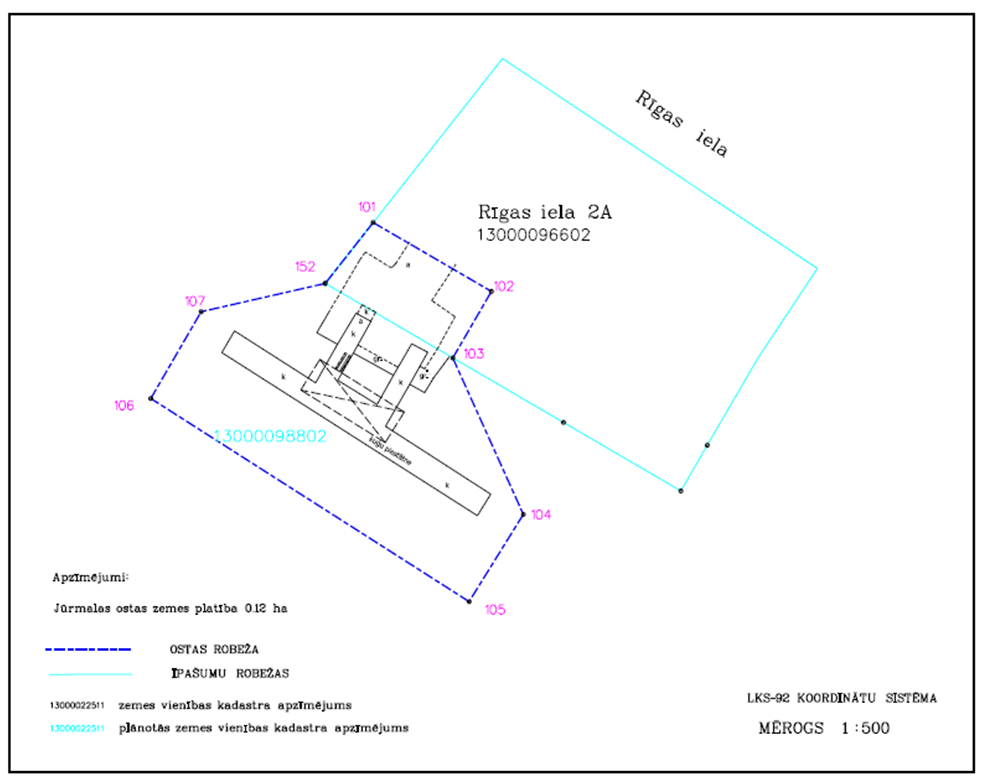 Ministru prezidents  							          M.KučinskisSatiksmes ministrs  							           U.AugulisIesniedzējs:satiksmes ministrs								U.AugulisVīza: valsts sekretāra vietā-valsts sekretāra vietniece							Dž.Innusa25.09.2017. 11:1037A.Starikova, 67028154Anna.Starikova@sam.gov.lv